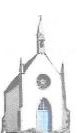 Association “Amis de la Chapelle N.D. d ’Espérance” à Etables-sur-MerBulletin d’adhésionNom :Prénom :Adresse :N° tel fixe :                                              tel portable :Adresse Internet :Déclare adhérer à l’Association “Amis de la Chapelle Notre-Dame d ‘Espérance” Versement à l’ordre de l’Association de la somme de :…………………………..….€Montant mini : 10 €Dépôt ou envoi :- soit au Trésorier : Jean-Paul Salino, 15 rue des Roches Brunes, 22680 Etables s/ Mer- soit au Vice-Président : André Faramus, 37 rue du point du Jour, 22680 Etables s/ Mer